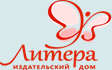 По вопросам приобретения учебника просим обращаться
в Издательский Дом «Литера» 
Каралис Ольга Юрьевна - менеджер отдела региональных продаж 
тел. 8(812) 441-36-49 доб. 109
karalis@litera.spb.ruИздательский Дом "Литера"
Санкт-Петербург 
www.litera.spb.ru